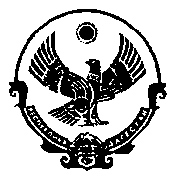 МУНИЦИПАЛЬНОЕ КАЗЕННОЕ УЧРЕЖДЕНИЕ ДЕРБЕНТСКОЕ ГОРОДСКОЕ УПРАВЛЕНИЕ ОБРАЗОВАНИЯМуниципальное Бюджетное  Дошкольное Образовательное Учреждение«Детский сад №3»          368600   РД  г.Дербент , ул.Махачкалинская д.35 ,           m.iusufova@yandex.ru « __» ______2018 г.                                                                      ПРИКАЗ                           №_____«Об организации и ведении   гражданской обороны»В целях реализации Федерального закона «О гражданской обороне (1998)», «О защите населения и территории от чрезвычайных ситуаций природного и техногенного характера (1995г.)», охраны жизни и здоровья воспитанников и работниковПРИКАЗЫВАЮСоздать штаб по ГО и ЧС в следующем составе:- начальник штаба – Гусейнова Х.А.;- заместитель начальника штаба по материально-техническому обеспечению(она же председатель КЧС) –Сафарян В.А.;- заместитель начальника штаба по эвакуации – Заманова К.Н.2.  Создать невоенизированные формирования ГО:2.1.  Группа охраны общественного порядка:- командир группы –Ахмедова Ф.И.;- личный состав –Гамзаева Х.К. ,.2.2.  Санитарный пост:- Казалиеа С.О.2.3.  Отделение пожаротушения:-   командир отделения –Гаджикеримов Ф.;- личный состав – 3.  Работу по ведению гражданской обороны организовать согласно Плану основныхмероприятий МДОУ по вопросам гражданской обороны на 2018-2019 гг.4.   Контроль за исполнением данного приказа оставляю за собой.Руководитель МБДОУ №3                                                        Юсуфова М.Г.